INDICAÇÃO Nº 8871/2017Indica ao Poder Executivo Municipal a substituição da árvore existente no passeio público da Rua Riachuelo, nº 1116, no Centro. Excelentíssimo Senhor Prefeito Municipal, Nos termos do Art. 108 do Regimento Interno desta Casa de Leis, dirijo-me a Vossa Excelência para sugerir que, por intermédio do Setor competente, promova a extração e substituição da árvore existente no passeio público da Rua Riachuelo, em frente ao nº 1116, no Centro, neste município, conforme protocolo nº 1275/2015. Justificativa:Conforme constatado por esta vereadora, o exemplar arbóreo em questão foi parcialmente cortado, restando no local o toco e as raízes – fato este que prejudica os pedestres que por ali transitam, além de não contribuir com a arborização pública. Vale destacar que o protocolo foi feito pelos munícipes em 2015.   Plenário “Dr. Tancredo Neves”, em 23 de novembro de 2.017.Germina Dottori- Vereadora PV -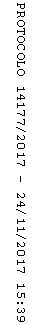 